*WALT DISNEY WORLD*Military Promotional TicketsTickets valid through 17 December 2021Active and retired U.S. Military personnel can also save up to 40% on rooms at select Walt Disney World resorts!  Navy Community RecreationTickets & Travel OfficeNSA BahrainBLDG P-911Phone 439-3531/4206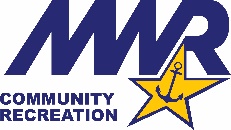 Please complete the following information and return to the Community Recreation Office.**ALL tickets and options are non-transferable and must be used by Dec. 17, 2021**No refunds or exchanges. All Sales FinalCustomer’s Name:  Work Phone:                    	       Cell Phone:                   Email: _____________________________________________Date of your departure:  _______________________________Qty:       Limit 6 tickets per military member___      4 Day Hopper Military Ticket ($290.00 per ticket)___      4 Day Hopper Plus Military Ticket ($319.25 per ticket)	___      5 Day Hopper Military Ticket ($308.50 per ticket)___      5 Day Hopper Plus Military Ticket ($337.50 per ticket)	Date of Payment:  __/__/____   Total Payment: $____________Cashier:  ______________________________________Active and Retired U.S. Military, including members of the U.S. Coast Guard and active members of the National Guard or Reservists, Cadets and Foreign partners carrying permanent US military ID are eligible for this offer may purchase 4-Day or 5-day Walt Disney World Armed Forces Salute Tickets for themselves and up to five (5) family members and/or friends.